Name of Agent(s) _____________________________________________Date(s) Administered____/___/___; ___/___/___/___; ___/____/____Route Administered______________________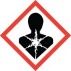 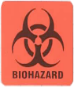 Amount/Dose Administered________________Date Cleared From Animal_________________ (If Agent Clears)	                   Check Here if Agent Does Not Clear From Animal PI________________   ACU Protocol______________ Note: The hazard information on this card must match Section 8 of your ACU protocol